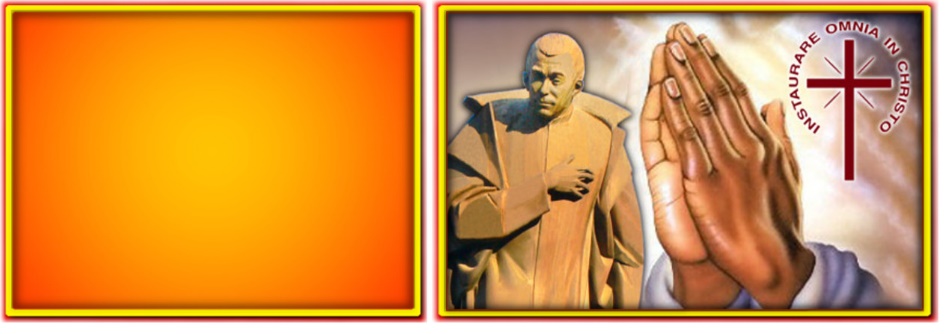 ITALIANOPer intercessione di San Luigi Orione, in questo anno giubilare dedicato alle vocazioni, il Signore ispiri in tanti giovani il desiderio di seguirlo più da vicino e di consacrarsi al suo servizio nella nostra famiglia religiosa.ESPAÑOLPor intercesión de San Luis Orione, en este año jubilar dedicado a las vocaciones, el Señor inspire en muchos jóvenes el deseo de seguirlo más de cerca y de consagrarse a su servizio en nuestra familia religiosa.FRANÇAISPar l’intercession de saint Louis Orione, en cette année jubilaire consacrée aux vocations, que le Seigneur inspire à beaucoup de jeunes le désir de le suivre de plus près et de se consacrer à son service dans notre famille religieuse.POLSKIZa wstawiennictwem św. Alojzego Orione, w tym roku jubileuszowym ze szczególną uwagą na powołania, niech Pan wzbudzi w wielu młodych pragnienie pójść za Nim i blisko obok Niego, jak również poświęcić się służbie na jego wzór w naszej rodzinie zakonnej.PORTUGUÊSPor intercessão de São Luís Orione, neste ano jubilar dedicado às vocações, o Senhor inspire em muitos jovens o desejo de segui-lo mais de perto e de se consagrar ao seu serviço na nossa família religiosa.ENGLISH Through the intercession of Saint Louis Orione, during this jubilee year dedicated to Prater for vocations, may the Lord inspire many young people with the desire to follow Him more closely and consecrate themselves to His service in our religious family.01 a Buenos Aires (ARG): Riunione dei Coordinatori Tecnici.01-03 a Velletri (ITA): Week-end vocazionale.05-07 a Velletri (CUR): CONSIGLIO GENERALE.06 a La Floresta (ARG): Incontro dei Consigli della Famiglia Orionina.07-08 a Brasilia (BRN): Incontro dei Direttori.11-13 a Antsofinondry (MAD): Campo vocazionale per i giovani.13: Ricordo dell’Ordinazione sacerdotale di San Luigi Orione.17 Pasqua di Risurrezione15-17 Tortona (ITA): Week-end vocazionale.16 in video conferenza (BRS): Incontro della Segreteria del M.L.O.19-23 a Anatihazo (MAD): Incontro di formazione per i Tirocinanti.21-23 a Palmas (BRN): Assemblea elettiva del M.L.O. 23 a Victoria (ARG): Itinerario Carismatico.25-28 a Cordoba (ARG): Incontro delle Promozioni 1981-1988.26 a Barro Preto (BRS): Incontro del SEPAMIS (vicari parrocchiali).26-28 a Roma (CUR): CONSIGLIO GENERALE.30 in tutta la Congregazione: Memoria della Patrono secondario San Giuseppe Benedetto Cottolengo.30 in tutta la Provincia (AFR): Celebrazione della Festa Patronale di “Notre Dame d’Afrique”.27-30 a Foggia (ITA): Tradizionale festa della Madonna Incoronata.30 a Barranqueras (ARG): Dedicazione della chiesa parrocchiale e dell’Altare.29/04-01/05 a Roma (ITA): Incontro di Formazione per i Responsabili di Oratorio (FORO).Parenti (di cui la comunicazione è arrivata in Curia): Sig. Pietro FERRARI (+03/03/2022), Fratello del Sac. Oreste FERRARI (Italia). Sig. Komi AMAH (+08/03/2022), Fratello del Sac. Richard TAGBA (Togo). Sig. Stanisław ŻELICHOWSKI(+13/03/2022), Papà del Sac. Paweł ŻELICHOWSKI (Polonia). Sig. Henryk AMBROZIAK (+15/03/2022), Papà del Sac. Kazimierz AMBROZIAK (Polonia). 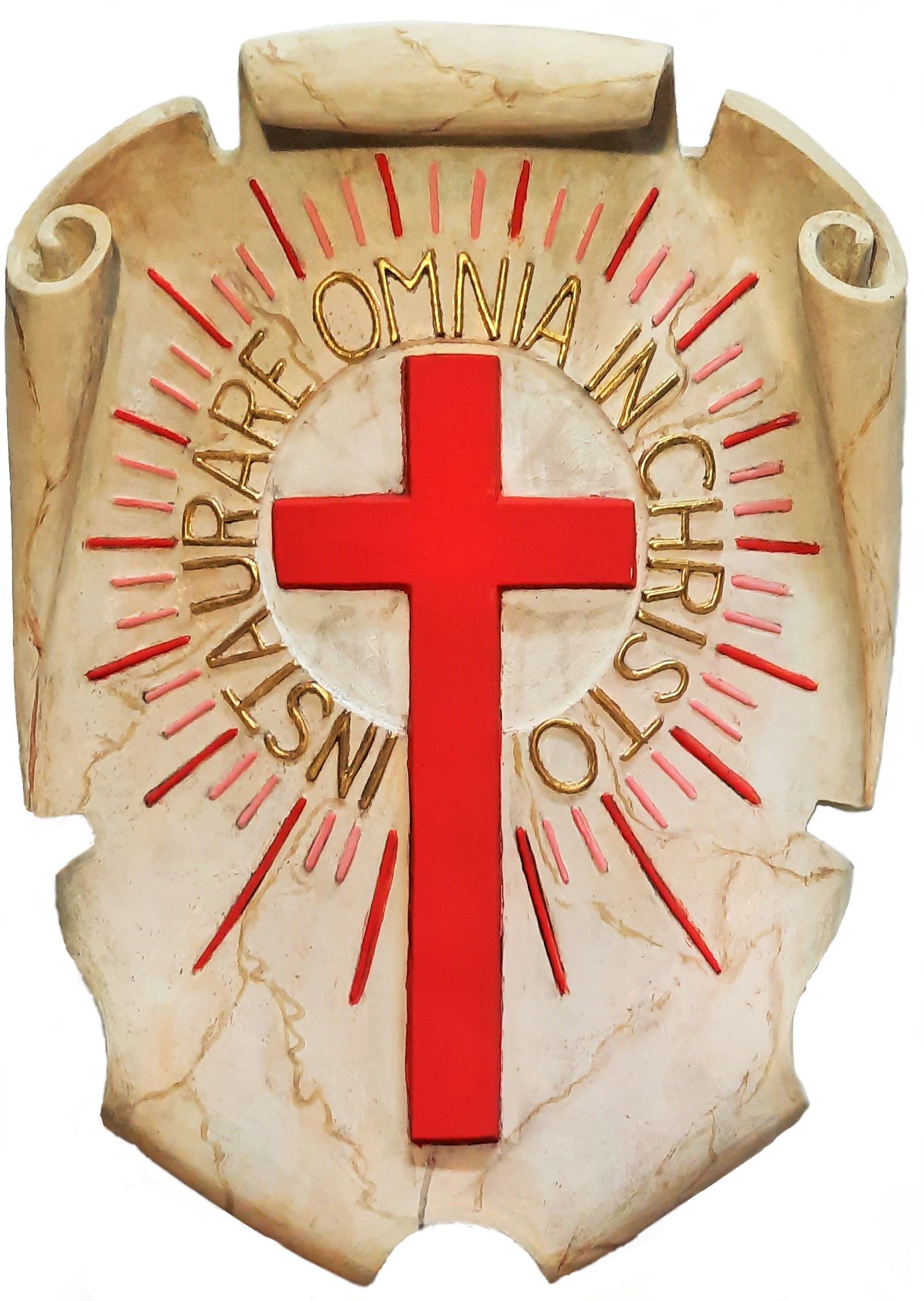 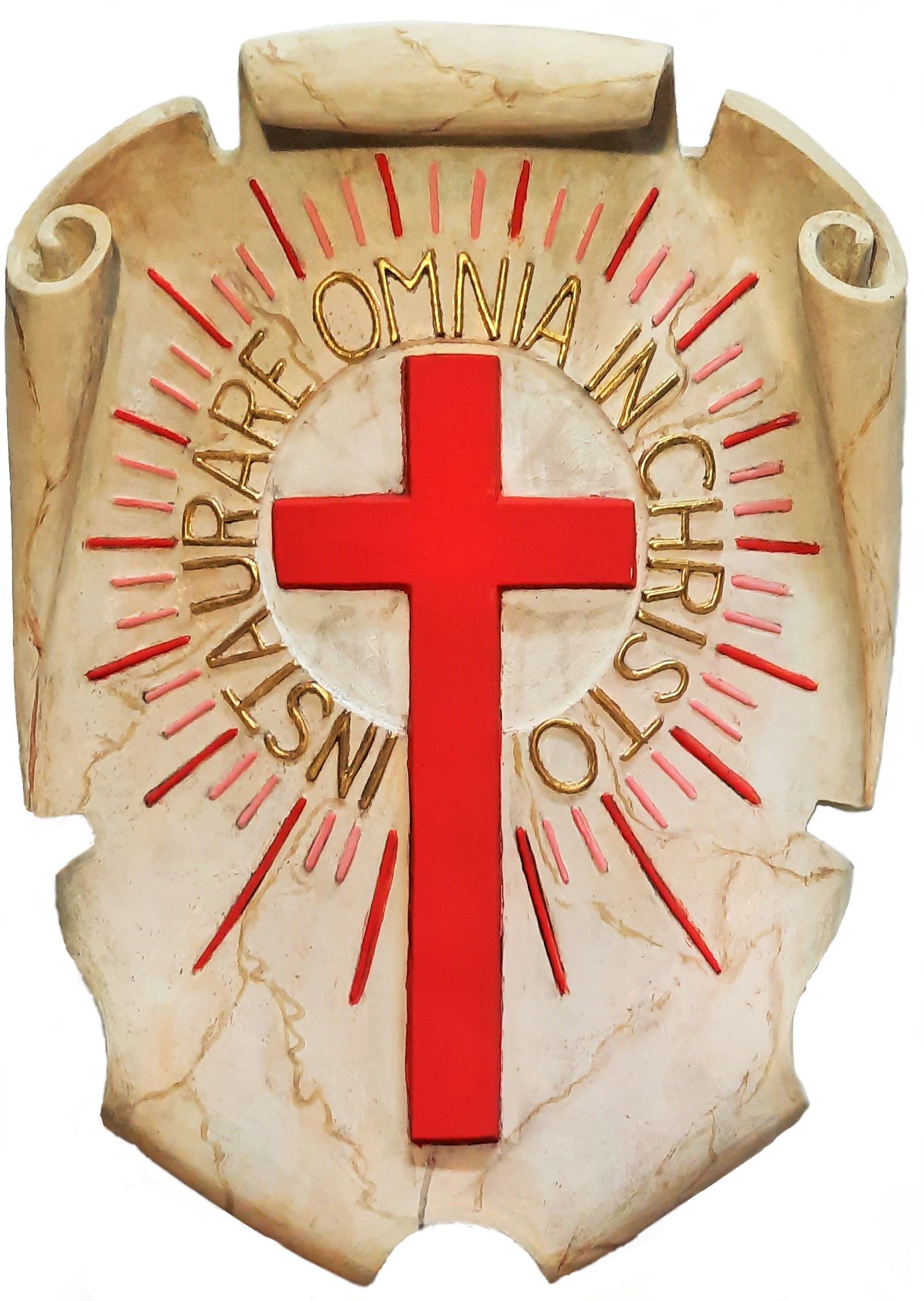 